Я, Говоруха Александр Сергеевич, родился 24.11.1960 в  станице Ирклиевской, Выселковского района Краснодарского края, проживаю в станице Ирклиевской Выселковского района Краснодарского края. ЖенатИмеет 2-х детейС  15.10.2009 г.глава Ирклиевского сельского поселения Выселковского района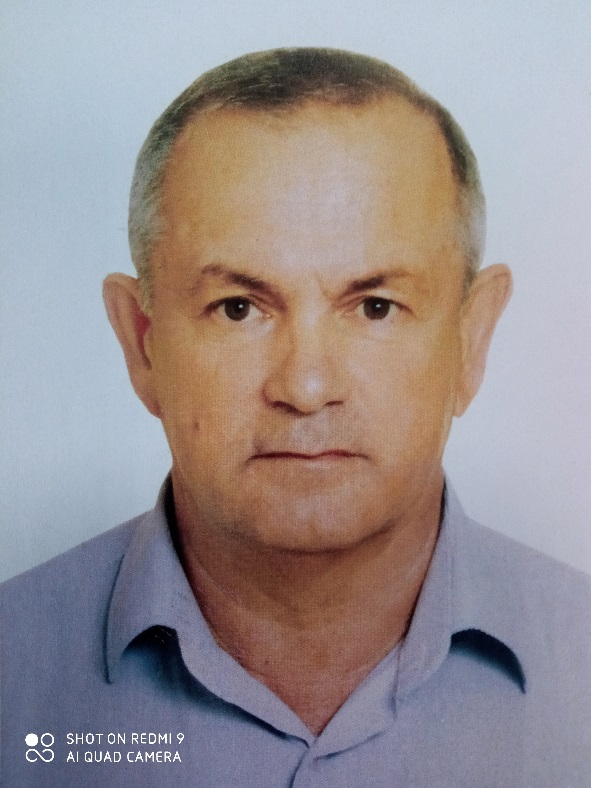 Дата рождения:24.11.1960 г.Место рождения:Станица Ирклиевская Выселковский район Краснодарский крайНациональность:русскийОбразование:Среднее специальноеСпециальность по образованию:Техник-строительТехник-строительУчебное заведение, год окончания:1983 году Пашковский сельскохозяйственный техникум1983 году Пашковский сельскохозяйственный техникумКлассный чин:--Правительственные награды, звания: Дополнительные сведения:Член партии «Единая Россия»  с 01.12.2009 годаЧлен партии «Единая Россия»  с 01.12.2009 годаКонтактный тел.  8-(861) 574-01-16  8-(861) 574-01-16С 20.06.1978 по 17.06.1983  (с 02.11.1978 по 01.11.1980)ДК, гитарист(Служба в рядах СА)С 17.06.1983 по 31.01.2003 С 26.05.2003 по 13.06.2006С 13.06.2006 по 13.10.2008С 13.10.2008 по 22.05.2009С 22.05.2009 по 25.07.2009 С 25.07.2009 по 14.10.200915.10.2009 по настоящее времяМастер-строитель в строительной бригаде,к-з им.Ильичапрораб РСУ № 1, ЗАО «АФ им.Ильича»старший инженер по охране труда и технике безопасности ЗАО «АФ им.Ильича»инженер по охране труда и технике безопасности, ООО обособленное подразделение «ТрансСервис»заместитель главы администрации Ирклиевского сельского поселения Выселковского районаисполняющий обязанности главы Ирклиевского сельского поселения Выселковского районаглава Ирклиевского сельского поселения Выселковского районаглава Ирклиевского сельского поселения Выселковского района